	                                                                        Ennerdale ☐     Lawson ☐	      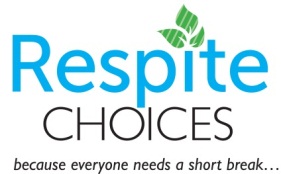                 					 Gilley ☐     McMillan ☐      Sibley ☐     Wellesworth ☐PERSONAL INFORMATIONName of Individual:	Date of Birth:  	day/month/yearCurrent Address:  Phone #:  	Gender:    Male	 FemaleHealth Card #:	Immunizations:  Please provide a copy of your yellow Immunization CardDiagnosis:  Eligibility:	If you are 17 years and under, please include a photocopy of your Developmental or Psychological Assessment. If you are 18 years or older, please include a copy of your DSO application report.	By providing a copy of your assessment, we will be able to determine if an individual is eligible to receive supports and services. It will also help the respite program understand how best to support and plan service goals for your loved one. All information is kept confidential and is only shared with staff providing direct service to your family member.CONTACT INFORMATIONCaregiver / Parent’s Name(s): Phone:			Home	Cell	WorkEmail: Emergency Contact (if caregiver cannot be reached): Phone:			Home	Cell	WorkRelationship to Individual:  SERVICESAre you registered with Respiteservices.com?	  Yes	  NoHave you connected with DSO-TR?	  Yes	  NoHave you received any services  from Community Living Toronto in the past?	  Yes	  NoAre you currently connected to a worker at Community Living Toronto? 	  Yes	  NoIf ‘yes’, please provide worker’s name: FEESDaily overnight rate OR service provided for more than four (4) hours:- Under the age of 18	$15.00- Over the age of 18	$22.00Service provided for less than four (4) hours, children and adults:	$  5.00Families and caregivers will be billed for service the middle of each month.  Cheques or money orders should be payable to Community Living Toronto and sent to:Accounting DepartmentCommunity Living Toronto20 Spadina Road, Toronto ON M5R 2S7To make payment by VISA or Master Card, please contact Accounts Receivable at 647.729.1241By your signature below, you acknowledge that you have read and understood the information on the form including your financial obligations.Print Name	SignatureRelationship to Individual: This package of information includes the following forms to be completed:Respite Choices Registration FormPublicity and Release FormConsent to Collect Personal Information, Individuals and Families